城北区数字化平台运维项目成交结果公告                        佳铭工程项目管理有限公司                                               2020年08月17日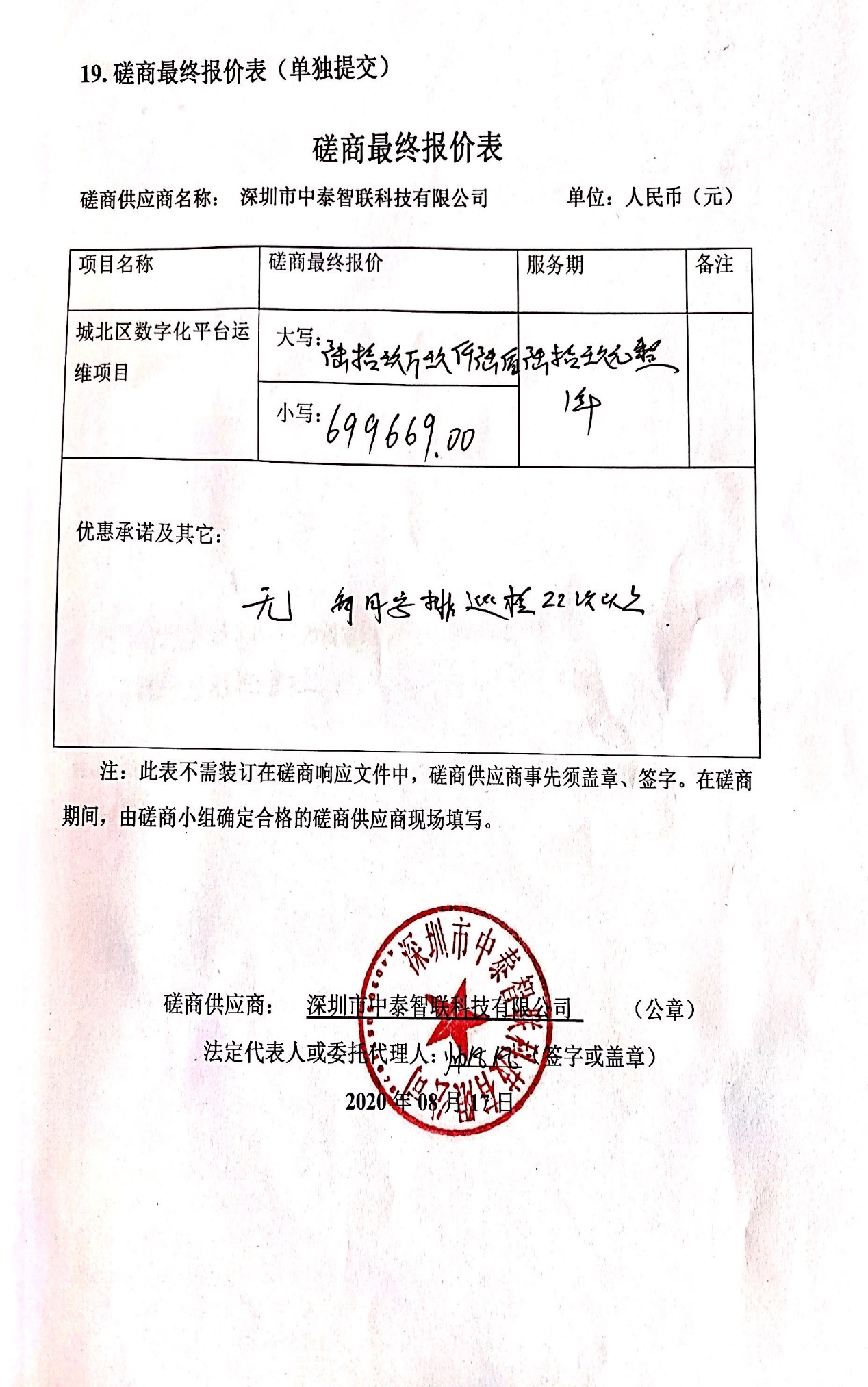 采购项目编号佳铭竞磋（服务）2020-048采购项目名称城北区数字化平台运维项目采购方式竞争性磋商采购预算控制额度人民币700000.00元成交总金额人民币699669.00元项目分包个数本项目不分包公告发布日期采购公告发布日期：2020年08月05日公告发布日期成交结果公告日期：2020年08月17日评标日期2020年08月17日定标日期2020年08月17日项目要求具体内容详见《竞争性磋商文件》项目成交内容、服务期、成交价格、供应商名称及地址成交内容：城北区数字化平台运维项目成交价格：699669.00元（陆拾玖万玖仟陆佰陆拾玖元整） 服务期：1年供应商名称：深圳市中泰智联科技有限公司统一社会信用代码：9144030035990898XQ 地址：深圳市南山区南山街道南光路龙泰轩B703评标地点青海省西宁市西川南路76号万达中心1号写字楼24层12417室（佳铭工程项目管理有限公司开标室）评审委员会成员名单孙凯（组长）、王延杰、刘梓楠（业主代表）采购人及联系人电话采 购 人：西宁市城北区城市管理综合行政执法局联 系 人：刘女士联系电话:0971-6152819联系地址：西宁市城北区海西东路1号采购代理机构及联系人电话采购代理机构：佳铭工程项目管理有限公司联系人：苟女士 联系电话：0971-8168245邮箱：1319142835@qq.com采购代理地址：西宁市城西区万达中心1号写字楼24层1241室财政部门监督电话监督单位：城北区财政局   联系电话：0971-5512021